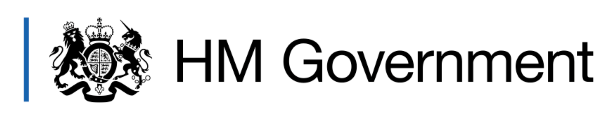 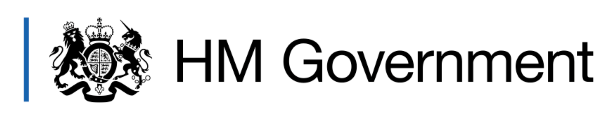 Test registration cardImportantIf you do not use your barcode to register within 24 hours of receiving it, you will not receive your test results.Please keep this card as a record of your test.Write your name below, so your barcode is   not mixed up with others.Go to https://test-for-coronavirus.service.gov.uk/register-kit to register and complete the form online. You’ll need to either scan or manually enter your barcode when instructed.If you need help, call the customer contact centre:England, Wales and Northern Ireland: call 119 (free from mobiles and landlines)Scotland: call 0300 303 2713 (charged at your standard network rate)Stick barcode here Seat positionName